YAKIN DOĞU ÜNİVERSİTESİBEDEN EĞİTİMİ VE SPOR YÜKSEKOKULUDÜNYA SPOR KURULUŞLARIUZM. ÖMER BOZKURTDünya Spor Kuruluşları Ders Notlarıİnsanlık tarihinde önemli bir yer tutan spor ve spor organizasyonları içerisinde kuşku yok ki en büyüğü Olimpiyat Oyunları’dır. Olimpik yüzeyde yapılan Yaz Oyunları, Kış Olimpiyatları ve Paralimpik Oyunları tüm dünya insanının sporun içinde çeşitli şekillerde yer almasını sağlamaktadır. Ülkemiz, spor kültürünün gelişimine katkı sağlamak ve bilinçli spor toplumu yaratmak, sosyal yaşantımızda da sorunların oluşumunu azaltacağı görüşündeyim.İnsanlığın başlangıcından günümüze kadar spor çeşitli amaçlarla kullanılmış ve hala kullanılmaktadır. Nitekim günümüzde ülkelerin gelişmesi açısından spor en önemli etkenlerden biri olarak karşımıza çıkmaktadır. Gelişmiş toplumlara baktığımızda kitlesel sporun geliştiğini ve sporun bir yaşam biçimi olduğunu görmekteyiz. Ülkeleri yöneten ve politikalar üreten kişi ya da kurumlar sporu insan yapısı için gereksinim olarak kabul etmelidirler. Bunu başarabilirsek ülkemiz açısından spor müsabakalarında yaşanan sorunları azaltabiliriz. Ayrıca şunu da unutmamak gerekir, spor müsabakalarında sorun yaratan kişiler sosyal hayatta bundan vazgeçemeyeceklerdir. Bunu bir bütün olarak görmekte yarar var.Dünyada ve ülkemizde sürekli yeni spor branşları ortaya çıkmaktadır. Hatta var olan spor branşlarda yılın her döneminde yapılabilecek statüye kavuşturulmaktadır. Bu bakış açısında yola çıkarsak, yeryüzünde ki her insanın yapabileceği bir spor branşının var olabileceğini kesin bir dille iddia edebiliriz. Buradan da anlaşılabileceği gibi, ülke sporunu yönetenlere düşen en önemli görev sporu yeterince tanıtmak ve spor yapılabilecek fiziki ortamı hazırlamaktır.Olimpiyat oyunlarına aday olmak ülke sporuna büyük katkılar sağlamaktadır. Şehirler olimpiyat oyunlarına aday olurken o şehirde yaşayan insanlar ile bunu yaparlar. Dolayısıyla müsabakaların izlenilebilmesi için aday şehirde yaşayan insanların bu bilgi birikimine ve olimpik kültüre sahip olması gerektiği bir gerçektir.Olimpiyat Oyunlarına Genel BakışOlimpiyat ruhunu zihinsel ve bedensel uyum sonunda bir yaşam şekli olarak görmek gerekir. Fiziksel ve ruhsal güzelliğin bileşimini temsil eden Olimpiyat Oyunları herhangi bir guruba veya ülkeye ait değil, tüm insanların birleşmesine katkı sağlayan bir değerler bütünüdür. 4 yılda bir yapılan Olimpiyat Oyunları din, dil, ırk ve cinsiyet ayırımı yapmadan bütün sporların bir arada bulunmasını sağlayan bir felsefedir. Bütün dünya sporlarının ideali olimpiyat oyunlarında yarışmaktır. Madalya kazanmak ise daha sonra gelmektedir.Spor tarihinin geçmişini insanlık tarihi ile birlikte değerlendirmekte yarar vardır;Şöyle ki spor;Yaşamın devamı içinGüçlü savaşçı içinKutsal anılara saygı içinAnmak içinSavaşları bitirmek içinÜlkelerin dışa açılması içinDostluklar kurmak içinHükümdar ve asilzade yakınları ile evlenmek ve bunun gibi değişik nedenlerle yapılmıştır.Yukarıda belirtildiği gibi insanlar yaşamlarını sürdürebilmek için doğa ve yabani hayvanlarla mücadele etmek zorundaydılar. Ayrıca barınma ve beslenme ihtiyaçlarını sağlamak için avlanmak, suları çeşitli şekilde geçmek ve daha hızlı kaçmak zorundaydılar.Medeniyetin insan yaşamından uzak olması nedeniyle sorunların çözüm yolu savaşmak ve hayatta kalabilmek için güçlü olmak gerekirdi. Bu nedenle spor aktivitelerinden yararlanarak güçlü savaşçı olmak mümkündü.Spor faaliyetleri, farklı toplumlar tarafından kutsal olarak kabul edilmiş kişilere saygı ifadesi olarak yapılmıştır.Ülkelerin ve toplumların birbirlerine ihtiyaç duymaları, dışa açılmaya başlamaları, birbirleriyle karşılıklı iyi ilişkileri barışla mümkün olabilmektedir. Bu açıdan savaşların sona erdirilmesinde spor faaliyetlerinden yararlanılmıştır.Bu gelişmeler sonucunda ülkeler dostluklarının geçmişte ve günümüzde spor yoluyla daha kolay geliştirmektedirler.Gerek sosyal yaşamda gerekse spor alanında olsun bazı hedeflere ulaşmak için spor her zaman önemli etkenlerden biri olarak gündemde yerini korumaktadır.I.O.C Olimpiyat Oyunlarını 4 temel başlığa dayandırmaktadır. Bunlar; ekonomi, kültür, çevre ve spordur.Antik Olimpiyat OyunlarıAntik olimpiyat oyunları iki bölümde incelenmektedir. Birinci bölüm M.Ö. 776 – M.S. 393 yıllarını, ikinci bölüm ise M.S 393 ile 1896 yıllarını kapsamaktadır.Birinci Dönem Antik Olimpiyat Oyunları ( M.Ö. 776 – M.S. 393 )Eski Yunanlılarda hayat sürekli savaşlarla geçermiş. Hepsi aynı ırktan olmak üzere 20 site devletine ayrılmışlar. Bu devletler birbirleri ile sürekli savaşırlarmış. Bunu engellemek için her devletten bir temsilcinin katılımı ile bir komite oluşturulmuş ve anlaşmazlıkları bu komitenin çözmesi istenmiş. Bu çalışmalar sonucu ırkçılar M.Ö 776 yılında atletizm yarışları düzenlemişlerdir.Sporun bir yaşam felsefesi biçimini alması M.Ö 5000’li yıllarda eski Yunan medeniyetlerinde görülmektedir. İlk Olimpiyat Oyunları eski Yunan’da Tanrı Zeus adına yapılan şenliklerdir. M. Ö 776 yılında Yunanistan’ın Olimpia bölgesinde, Isparta Kralı Likorgos’un önerisi ile yapılan şenlikler tarihindeki ilk Olimpiyat oyunlarını temsil etmektedir.İlk zamanlar, ölülerin ruhlarının 8 yılda bir dirileceği inancı ile oyunlar 8 yıl arayla yapılmıştır.Olimpiyatlar: adını Yunanistan’daki Olimpia yöresinden almıştır. Bu tarihten itibaren Olimpiyat Oyunları hiç kesintiye uğramadan 12 asır devam etmiştir.Birinci Antik Olimpiyat Oyunları ilk şampiyon Corobeus adıyla 32m genişliğinde 192m uzunluğunda Stade adı verilen alanda hız koşusu olarak yapılmıştır.Eski Yunan’da Olimpiyat şampiyonları büyük saygı görürlermiş. Romalılar 2. Asırda Yunanistan’a hâkim olunca sadece Yunanlı asilzadelere açık olan Olimpiyatlara kuralları değiştirerek ilk kez katılmışlar.Kadınlar yarışmacı ya da seyirci olarak Olimpiyat Oyunları’na katılamazmış. Bunun nedeni ise o dönemlerde sporcuların çıplak yarışıyor olmasıymış.Başka bir ifadeye göre Olimpiyat Oyunları’na sadece evli kadınlar katılımcı ya da sporcu olarak alınmazlarmış. Bakirelerin izleyici olarak oyunlar alanına girmelerine izin verilirmiş. Bunun nedeni ise sadece bakirelerin ayinlere katılacak kadar saf ve temiz kabul edilmeleriymiş.Üçüncü bir görüşe göre ise, Olimpiyat Oyunları’na katılan tek evli kadın Bereket Tanrıçası olarak kabul edilen Demeter Chamye’dir. Demeter Chamye Olimpiyat Oyunları’nı Stadın kuzeyinde bulunan Tanrıçanın Mermer Sunağından seyredebildiği söylenmektedir. Ancak bu ayırımcılık ile ilgili herhangi bir yazılı belgenin varlığından söz etmek zor görünmektedir.Bu dönemde olimpiyatlara katılmak çok büyük bir öneme sahip olduğu için hırsızlık ya da cinsiyetten sabıkalı olmamak ve sporcuların isimleri liste halinde olimpiyat stadının dışına asılır ve oyunlar süresince asılı kalırmış.Bu dönemde sporculara ödül olarak kutsal kabul edilen zeytin dalından yapılan çelenk verilirmiş. Amatörlük o dönemde etkin olarak sporun içinde yer almaktaymış. Olimpiyat şampiyonları, saygı görmekle beraber toplumda mevki sahibi de olurlarmış.Birinci Antik Olimpiyat Oyunları’nda Verilen Ödülün TarihçesiDallarından çelenklerin yapıldığı kutsal ağaç, Zeus Tapınağı’nın arkasındaki bir kümenin ortasında duruyormuş. Elisli Kral Iphitos, Defli Kâhinlerinin isteği üzerine ödül olarak çelenk önermiş. Olimpiya’ya gidip uçuşan örümcek ağlarının arasında gizli ağacı araması söylenmiş. Örümcek ağları, yağmurun işareti olarak algılanıyor ve dolayısıyla bereketle ilişkilendiriliyormuş. Iphitos Olimpiya’ya dönmüş ağacı bulmuş ve çitlerle çevirmiş. Kotinos Kallistephanos güzel taçları ile ünlü Zeytin Ağacı olarak ün salmış.M.Ö. 776 yılında başlayan Antik Olimpiyat Oyunları’nda kazananların başına Defneyaprağından taçlar takılırmış.İkinci Dönem Antik Olimpiyat Oyunları ( M.S. 393 – 1896 )Tarihçeler son Antik Olimpiyat Oyunları’nın M.S. 393 veya 394 yılında yapıldığı ve o zamanki Roma İmparatoru olan I. Theodosius’un emri ile Olimpiyat Oyunları’na son verildiğini belirtmektedirler. Başka bir görüşe göre ise Antik Olimpiyat Oyunları’nın M.S. 408 yılına kadar devam ettiği ve II. bir görüşe göre ise batıdaki kiliselerin sporu şeytan işi olarak kabul etmeleri sonucunda izin vermediklerini belirtmektedir.Bu dönemde sporda kayırma ve iltimas geçme ön plana çıkmaktadır. Çünkü Roma İmparatoru Nero olimpiyatlara katılır kazandırılması karşılığında hakemlere 250.000 drahmi bağışlarmış. Sporda farklı yaklaşımlar ön plana çıkınca Olimpiyat Oyunları amacından uzaklaşmıştır.Bu dönemde sporculara ödül olarak kutsal kabul edilen zeytin dalı verilirmiş. Amatörlük o denemde de etkin olarak sporun içinde yer almaktaymış. 12 asır süren Olimpiyatlar da Roma İmparatorluğu gibi yok oluyormuş. Olimpiyatlar Olimpiya’da doğup orada eriyip gitmiştir.Modern Olimpiyat OyunlarıBaron Pierre de CoubertinDünya sporu içinde olimpik ruhun yer almasını sağlayan ve gelişimine katkı sağlayan kişidir. Baron Pierre de Coubertin 1 Ocak 1863 yılında Paris’te doğdu. Babası ve annesi soylu oldukları için soylu büyüdü. İyi okullarda eğitim aldı. Sporla ilişkisi ve sporcu kimliği eğitim aldığı o dönemde ortaya çıkmıştır. Çünkü öğrencilik yıllarında eskrim ve boks dersleri almıştır.Baron Pierre de Coubertin’in yaklaşık olarak 100 yıl önce düşündüğü eğitim ve sporun birlikteliği günümüzde de önemini korumaktadır.Baron Pierre de Coubertin ülkesi Fransa’da bu düşüncesini gerçekleştirmek için o zamanlar demokrasi ve eğitim alanında Fransa’dan daha ileride olduğunu düşündüğü İngiltere’ye gidip incelemelerde bulundu. Fransa eğitimine yenilik getirecek önerilerine, karşı çıkan tutucu Fransız bürokrasisi için Coubertin fikirleri bir hayalden ibarettir. Ancak Baron Pierre de Coubertin, bu tutumunu güçlendirmek için bu sefer de Amerika Birleşik Devletleri’ne gidip oradaki eğitim ve spor tesislerini inceledi. Ülkesi Fransa’ya döndüğünde atacağı adımların sadece kendi ülkesine değil tüm dünyaya hareket yaratacak tarzda olması gerektiğini düşündü ve bu amaçla çalıştı.1889 yılında Fransa’da o zamanki spor yöneticileriyle yaptığı toplantıda modern çağın gelişimine uymak için olimpiyatların canlandırılması fikrini ortaya attı. Bununla yetinmeyip daha büyük çalışmalara yönelerek, 1894 yılı haziran ayının ortasında Sorbonne’de 37 spor kuruluşunu temsilen 78 kişi ve 9 ülkeden 20 delegenin hazır bulunduğu 2000’i aşkın kişinin izlediği İnternational Athletic Congress’i topladı. Toplantının gündemi Amatörlük ve Olimpizm’di. Toplantının sonunda komiteler kuruldu ve bu komitelerden olimpizm komitesi 23 Haziran 1894 tarihinde Uluslararası Olimpiyat Komitesi’ni ( I.O.C ) kurdu. Coubertin, toplantıdan bir hafta önce ülkesinden yayınlanan Reveu de Paris dergisinde yazdığı makalede Olimpizm’in ilkelerini yazmıştır. Bu ilkeler Olimpizm toplantısında aynen kabul edilmiştir. Toplantı sonunda ilk Modern Olimpiyat Oyunları’nın 1896 yılında Atina’da yapılmasına karar verilmiştir.Baron Pierre de Coubertin, 1925 yılına kadar Uluslararası Olimpiyat Komitesi’nde ( I.O.C ) etkin olarak görev almıştır. Bu tarihte komite ( I.O.C ) başkanlığından ayrılarak onursal başkan oldu ve İsviçre’deki evine çekildi. Bir daha hiçbir Olimpiyat Organizasyonu’na katılmadı. 1937 yılında düzenli olarak yaptığı yürüyüş sırasında kalp krizi geçirerek hayatını kaybetti.Vasiyeti üzerine kalbi Olimpiya’da, bedeni ise Lozan’da toprağa verilmiştir.Uluslararası Olimpiyat Komitesinin KuruluşuSarbon’da 25 Kasım 1982 tarihinde toplanan spor konferansında Baron Pierre de Coubertin, Milletlerarası spor müsabakalarının tıpkı eski Yunan’da olduğu gibi her dört yılda bir muhtelif hükümet merkezi olan şehirde yapılmasını kongreye teklif etmiş ve teklifi kabul edilince Olimpiyat Oyunları tekrar canlanmış.Baron Pierre de Coubertin’in girişimi ile 23 Haziran 1894 Paris’te toplanan kongrede Uluslararası Olimpiyat komitesi ( I.O.C ) kurulmuştur. Sporun temeli ve gereği olan bedensel ve zihinsel nitelikleri ( I.O.C ) kurulmuştur. Sporun temeli ve gereği olan bedensel ve zihinsel nitelikleri geliştirmek, daha güzel ve barışçıl bir dünya oluşturmak amacıyla, sporu kullanarak, insanları anlayış, dostluk ve kardeşlik duyguları ile donatmak amaçlar arasındadır.Yapılan ilk toplantıda şu kararlar alınmıştır;Antik Olimpiyatlar ’da olduğu gibi 4 yılda bir yapılacak,Tüm dünya sporcularına açık olacak,Sadece büyükler kategorisinde yapılacak,Amatörlüğe bağlı kalınarak sırayla istenen her ülkede yapılacaktır.Merkezi Lozan olarak kabul edilmiştir.Baron Pierre de Coubertin’in Olimpiyatlardaki en önemli unsur kazanmak değil katılmaktır. Yaşamdaki en önemli unsur zafer değil, mücadeledir. Önemli olan birinci gelmek değil, sonuna kadar savaşabilmektir.Sözleri Olimpiyat Oyunları’nın amacını net olarak ortaya koymaktadır.Selim Sırrı Tarcan ve Türkiye Milli Olimpiyat Komitesi1874 yılında doğan Tarcan, Galatasaray Lisesi’nde öğretim hayatını sürdürürken jimnastik sporuyla tanıştı. Jimnastiğin yanı sıra halter ve eskrim sporlarıyla da ilgilenen Tarcan, bu alanlarda büyük başarılara imza atmıştır. Liseyi bitirdikten sonra Mühendishane-i Berri-i Hümayuna devam etti ve mezun olduktan sonra orduya katıldı. Eğitimini tamamladıktan sonra komutanlarının izniyle İzmir Sultanisinde Jimnastik Öğretmenliği görevini yürüttü. İstanbul’a döndü ve İttihat ve Terakki Partisine katıldı. Bu sıralarda Olimpiyat Oyunları’nın kurucusu olan Baron Pierre de Coubertin’le tanıştı ve Meşrutiyet’in ilan edilmesiyle birlikte Osmanlı Olimpiyat Cemiyetini kurdu.Görevini Ahmet İhsan Tokgöz’e bırakarak kendisi genel sekreterliği üstlendi ve Stockholm’deki Yüksek Beden Eğitimi Akademisi’nde Beden Eğitimi ve Spor Eğitimi gördü. Eğitimini tamamladıktan sonra İstanbul Erkek Öğretmen Okulu’nda uzun yıllar Beden Eğitimi Öğretmenliği yaptı.1923’te kurucusu olduğu Türkiye Milli Olimpiyat Komitesi’nin başkanlığına seçildi ve bu görevini 1927’ ye kadar sürdürdü. Uluslararası Olimpiyat Komitesi’nin Türkiye temsilciliğini ise 1930’a kadar yürüten Tarcan’ın hemen hepsi Spor ve Beden Eğitimi üzerine yazılmış 54 kitabı çeşitli gazete ve dergilerde yayınlanmış yüzlerce makalesi bulunmaktadır.Selim Sırrı Tarcan’da Baron Pierre de Coubertin gibi geçirdiği bir kalp krizi sonucunda 2 Mart 1957 yılında İstanbul’da hayatını kaybetmiştir.Türkiye Milli Olimpiyat Komitesi KuruluyorTürkiye’de Olimpik Hareketin başlangıcı 19.yy ortalarında modern sporların ülkeye girişini izleyen döneme rastlar. Bu dönem aynı zamanda Modern Olimpiyat Oyunları’nın babası Baron Pierre de Coubertin’in Olimpiyat Oyunları’nı dünyaya yayma çabalarıyla aynı dönemi kapsamaktadır.Baron Pierre de Coubertin, 1906 Atina Ara Olimpiyat Oyunları’nda Türk Sporcuların göstermiş olduğu büyük başarılardan etkilenmiş, 1907 yılında Türkiye’yi ziyareti sırasında tanıştığı Selim Sırrı Tarcan bu teklife çok sevinmiştir. Bu teklifin hayata geçirilmesi ancak II. Meşrutiyet’ten sonra 1908 yılında olur ve gazeteci Ali İhsan Bey’in ( Tokgöz ) başkanlığında Osmanlı Olimpiyat Cemiyeti adıyla kurulmuş, Selim Sırrı Bey genel sekreter olarak görev almıştır. Aynı dönemde Selim Sırrı Bey Türkiye’nin IOC’de temsilcisi olmuştur.Bu tarihten sonra Avrupa’nın çeşitli kentlerinde yapılan Uluslararası Olimpiyat Komitesi Kongrelerinde Türkiye’yi temsil etmiştir. Uluslararası Olimpiyat Komitesi’nin 1911’de Budapeşte’de yapılan oturumunda Osmanlı Devleti resmen üyeliğe kabul edilmiştir.1922 yılında Olimpiyat Komitesi yerine Kaim Cihan Müsabakalarına İştirak Cemiyeti kurulmuştur. Ancak Kaim Cihan Müsabakalarına İştirak Cemiyeti kuruluşundan birkaç ay sonra Cumhuriyet ilan edilmiş, buna bağlı olarak komitenin adı da Türkiye Olimpiyat Komitesi olarak değiştirilmiştir.Cumhuriyet’in ilanından sonra Büyük Önder Atatürk sporculara sahip çıkacak politikalar geliştirmiştir.1922 yılı sonunda Türk Sporunun ilk örgütünün kurulmasında ( TİCİ ) Burhan Felek aktif olarak görev yapmıştır. 1925’de Coubertin’in Uluslararası Olimpiyat Komitesinden ayrılması ile Selim Sırrı Bey’de Türkiye Olimpiyat Komitesi Başkanlığı’ndan ayrıldı. Ancak komitedeki görevini 1930 yılına kadar sürdürdü. Bu arada 1922 yılında kurulmuş olan ve Türkiye’deki spor faaliyetlerini yürütmekle görevli Türkiye İdman Cemiyetleri İttifakı adlı Sırrı Tarcan’ın görevinden ayrılmasında etkili olmuştur. Uluslararası Olimpiyat Komitesi temsilcisi olarak seçilen Kemalettin Sami Paşa 1933’de vefat edince, Reşit Saffet Atabinen hem Türkiye Olimpiyat Komitesi Başkanlığı’na hem de Uluslararası Olimpiyat Komitesi Temsilciliği’ne seçildi.Yeniden Doğuş1956 yılında Türk Sporunu yöneten kuruluşun tayinle gelen başkanının aynı zamanda Türkiye Olimpiyat Komitesi’nin tüzüğünde yazıldığı gibi Türkiye Olimpiyat Komitesi Başkanı olduğunu fark eden Uluslararası Olimpiyat Komitesi durumun değiştirilmesini ve başkanın seçimle göreve gelmesini istedi. Buna izin verecek bir kanunun hazırlanması ise 1962 yılında tamamlandı. Türkiye Olimpiyat Komitesi’nin Uluslararası Olimpiyat Komitesi’nin istediği nitelik ve koşullara uygun tamamen bağımsız bir kuruluş olması 1962 yılında gerçekleşmiştir.Milli KelimesiTürkiye Milli Olimpiyat Komitesi ‘’Milli’’ kelimesini 28.02.1964 gün ve 6/2762 sayılı,‘’Yurt dışındaki kurullarla işbirliği yapmasını’’ 02.05.1970 gün ve 7/191 sayılı,‘’Kamu yararına işleyen dernek olmasını’’ 16.07.1970 gün ve 7/1070 sayılı,‘’Türkiye’’ kelimesini 25.09.1973 gün ve 7/7146 sayılı Bakanlar Kurulu Kararı ile iktisap etmiştir.Olimpiyat Bayrağı:Olimpiyat Oyunları’nın bayrağı, beyaz zemin üzerine iç içe geçmiş beş ayrı renkte beş halkadan ibarettir. Dünyanın beş kıtasına dostluk ve sevgi duyguları içinde birbirine bağlamayı simgeleyen bu halkalardan üçü üst üstte, ikisi alttadır.Olimpiyat bayrağı, 1920 Anvers Olimpiyat Oyunları’ndan bu yana dalgalanmaktadır. Bu bayrak 6-12 Mayıs 1913 günleri arasında yapılan toplantıda Uluslararası Olimpiyat Oyunları’nın kurucusu ve Başkanı Baron Pierre de Coubertin’in teklifiyle genel kurula sunulup, ittifakla kabul edilmiştir.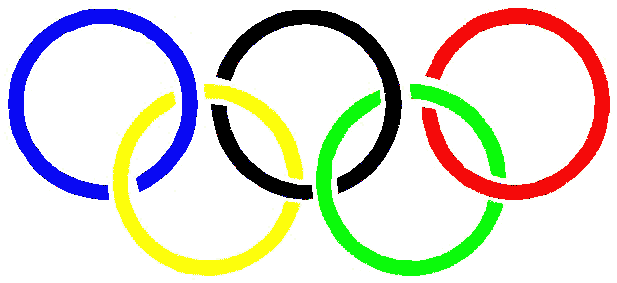 Olimpiyat Oyunları BayrağıMavi --------------------- AvusturalyaSiyah --------------------- AfrikaKırmızı --------------------- AmerikaSarı -------------------- AsyaYeşil --------------------- Avrupa1913 tarihinden beri kıtaları temsilen kullanılan renkler, ırkçılığı çağrıştırdığı gerekçesi ile Uluslararası Olimpiyat Komitesi aldığı yeni kararla renklerin anılması uygulamasını kaldırmıştır.Olimpiyat Simgeleri:Olimpiyatı simgeleyen sözcüklerCitius,		Daha hızlı,Altius,		Daha yüksek,Fortius,	Daha güçlü,Modern Olimpiyat Oyunları’nın kurucusu Baron Pierre de Coubertin, eski bir arkadaşı olan Rahip Didon ’un Öğretmenlik yaptığı okulun bayrağına yazdırdığı bu sözcükleri Olimpiyat Oyunları ruhuna uygun bulduğu için aynen almış ve simge yapmıştır.Olimpiyat Yemini:Modern Olimpiyat Oyunları’nın açılış töreni sırasında, oyunlara katılan bütün sporcular olimpiyat yemini eder. Bu yemini, organizatör ülkenin ünlü bir sporcusu, bütün sporcular adına söyler. Yemin şöyledir:“Olimpiyat Oyunları’nda ülkemin şerefi ve sporun zaferi için kurallara uyarak dürüst yarışacağımıza ve gerçek sportmenlik ruhu içinde mücadele edeceğimize ant içeriz.”Bu yemin, 1920 yılında yapılan Anvers Oyunları ile olimpiyat tarihinde yerini aldı.Yemini ilk kez Anvers’te Belçikalı ünlü eskrimci Victor Boin etti.Olimpiyat Meşalesi:Olimpiyat Meşalesi, Yunanistan’ın Olemp Dağı’nda, güneş ışığından dev mercekler vasıtasıyla tutuşturulur. Meşale, oyunların yapılacağı ülkeye kadar elden ele teslim edilmek suretiyle geçtiği ülkelerin atletleri tarafından taşınmakta ve oyunların yapılacağı stadyumdaki dev meşale bu meşaleyle tutuşturulmaktadır.Açılış töreninde yakılan meşale kapanış töreni sonuna kadar yanmaktadır. Olimpiyat Meşalesi, 1936 yılında yapılan Berlin Olimpiyat Oyunları ile Olimpiyat tarihine girmiştir.Olimpiyat Ateşi:Eski ve Yeni Olimpiyat oyunları arasındaki sürekliliği simgeleyen ve ateşin yandığı sure içinde savaşların olmayacağını, olimpiyat ateşinin ilk yandığı yerin, Antalya ili sınırları içerisinde, Fenike ilçesinin Adarasan burnunun hemen arkasında günümüze eski ihtişamı ve güzelliğiyle ulaşan Olympos Kenti’nin 7 km. uzağında ve 2150 m yükseklikte kayaların arasında olduğu söylenmektedir.Binlerce yıldan beri yanan bu alevin bulunduğu bölgeye köylüler Çıralı aleve de Yanartaş demektedirler. Olimpiyat Oyunları’nın Anadolu’da doğup, ilkeli şekilde başlaması, Mora yarımadasında sürdürülmesi sonucu Olimpiyat ateşi yerinden taşınamamıştır. Ancak Yunanlılar bu alev geleneğini güneş ışınlarının süzülmesi sonucu elde ettikleri ateşle Olimpiyat Meşalesini yakmayı sürdürmüşlerdir.Olimpiyat Madalyası: Olimpiyat Oyunları’nda birinciliği kazanan sporculara altın, ikincilere gümüş, üçüncülere de bronz madalyalar verilir. Madalyaların altın ve gümüş olanları kaplamadır. 60 milimetre çapında ve 3 milimetre kalınlığındaki bu madalyaların bir yüzünde, 1928 yılından beri İtalyan sanatçı Gossoioli tarafından çizilen, elinde zafer çelengi tutan Zafer Tanrıçası Nike’ın kabartması yer alır. Madalyanın arka yüzünde ise olimpiyatı düzenleyen ülkenin amblemi bulunur.Uluslararası Spor TeşkilatıUluslararası Federasyonları Dünya çapında spor organizasyonlarının düzenlenmesinden ve yönetiminden sorumludur. Uluslararası Federasyonlar kendi alanlarında Dünya’da söz sahibi kuruluşlardır. Ulusal Federasyonlar, Uluslararası Federasyonların ülke içindeki temsilcileri konumundadırlar ve Uluslararası Federasyonların belirlediği kurallar çerçevesinde hareket etmekle yükümlüdürler.Uluslararası Federasyonlar Uluslararası Olimpiyat Komitesinin temsil görevini üstlenmiştir ve Olimpizm çerçevesinde hareket etmektedirler.Uluslararası Federasyonların Tanımı:Baron Pierre de Coubertin’in 1894 yılında Uluslararası Olimpiyat Komitesini kurmasıyla birlikte spor branşlarının Dünya çapında oynanabileceği Olimpik Oyunlar olgusu ortaya atılmıştır. Bu oyunlar çerçevesinde uygulanacak teknik konular ve organizasyonel bilgilerin Uluslararası Federasyonlar tarafından belirlenmiş olması ve sonrasında Uluslararası Olimpiyat Komitesi tarafından onaylanarak Olimpik programa dâhil edilmesi öngörülüyordu.1896 yılında Atina’da düzenlenen ilk Olimpiyat Oyunlarında resmi olarak kabul gören ve oyunlara dâhil edilen Uluslararası Federasyonlar şunlardır: Atletizm, Bisiklet, Eskrim, Cimnastik, Atıcılık, Yüzme, Tenis, Halter, Güreş. Olimpiyat tüzüğünün 29. maddesi Uluslararası Federasyonların Uluslararası Olimpiyat Komitesi tarafından kabul görmesi için gerekli kondisyon ve prosedürleri içermektedir.Uluslararası Federasyonların Genel Sorumlulukları:Uluslararası Federasyonların Görevleri;Kayıt yaptıran spor branşlarının olimpizm ruhu ve kurallarına uygun şekilde olup olmadığını kontrol etmek.Katılım yapacak spor branşlarının dünya çapında yayılmış olup olmadığını kontrol etmek.Olimpik fikir ve eğitimin Olimpiyat Kanununun belirlemiş olduğu kurallar doğrultusunda uygulayarak hedeflere ulaşmak.Olimpik oyunlara katılım gösterecek branşların kanunların belirlemiş olduğu kriterleri ve diğer unsurları yerine getirip getirmediğini kontrol etmek. Uluslararası Olimpiyat Komitesinin kontrolü altında Olimpik Oyunlarda yer alacak spor branşlarının tüm teknik kontrol ve direktifleri yerine getirip getirmediklerinin kontrolü.Olimpik Dayanışma programı çatısı altında federasyonlara teknik yardım sağlamak.Olimpik Sporlar:Olimpik sporlar Uluslararası Federasyonlar tarafından tanınmış ve Olimpiyat adı altında (yaz ve kış oyunları) şu federasyonlardan oluşmaktadır:Olimpiyat Oyunları;Uluslararası Amatör Atletizm Federasyonu (IAAF)Uluslararası Kürek Federasyonu (FISA)Uluslararası Badminton Federasyonu (IBF)Uluslararası Beyzbol Federasyonu (IBA)Uluslararası Basketbol Federasyonu (FIBA)Uluslararası Amatör Boks Federasyonu (AIBA)Uluslararası Kano Federasyonu (FIC)Uluslararası Bisiklet Birliği (UCI)Uluslararası Binicilik Federasyonu ( FEI)Uluslararası Eskrim Federasyonu (FIE)Uluslararası Futbol Federasyonu (FIFA)Uluslararası Cimnastik Federasyonu (FIG)Uluslararası Halter federasyonu (IWF)Uluslararası Hentbol Federasyonu (IHF)Uluslararası Hokey Federasyonu (FIH)Uluslararası Judo Federasyonu (IJF)Uluslararası Güreş Federasyonu (FILA)Uluslararası Amatör Yüzme Federasyonu (FINA)Uluslararası Modern Pentatlon ve Biatlon Birliği (UIPMB)Uluslararası Softbol Federasyonu (ISF) (Geçici)Uluslararası Tekvando Federasyonu (WTF) (Geçici)Uluslararası Tenis Federasyonu (ITF)Uluslararası Masa Tenis Federasyonu (ITTF)Uluslararası Atıcılık Federasyonu (UIT)Uluslararası Okçuluk Federasyonu (FITA)Uluslararası Triatlon Federasyonu (ITU) (Geçici)Uluslararası Voleybol Federasyonu (FIVB)Uluslararası Yelkencilik Federasyonu (ISAF)Olimpik Kış Oyunları:Uluslararası Kar Kızağı Federasyonu (FIBT)Uluslararası Curling Federasyonu (WCF)Uluslararası Buz Hokey Federasyonu (IIHF)Uluslararası Kızak Federasyonu (FIL)Uluslararası Modern Pentatlon ve Biatlon (UIPMB)Uluslararası Buz Paten Federasyonu (ISU)Uluslararası Kayak Federasyonu (FIS) Olimpik Sporlar:Olimpiyat Oyunlarına Katılım:Olimpik oyunlara katılım gerçekte görüldüğü kadar kolay bir durum değildir. Sporcu ya da takımların Olimpik oyunlara katılabilmesi için öncelikle Ulusal Federasyonlar tarafından Ulusal Olimpiyat Komitesine önerilmesi gerekmektedir. Olimpik Oyunlara katılım için gerekli koşullar Uluslararası Federasyonlar tarafından belirlenmektedir. Sporcular ve takımlar uygun bulundukları takdirde Ulusal Olimpiyat Komiteleri tarafından Olimpik Oyunlara katılım hakkı kazanırlar.Uygunluk Kodu:    Olimpik Oyunlara katılım, sporcuların Uluslararası Federasyonların, Uluslararası Olimpiyat Komitesinin standartları doğrultusunda belirlemiş olduğu kural ve yönetmelikleri yerine getirmesiyle mümkün olacaktır. Ulusal Olimpiyat Komitesi onayını almayan sporcu ya da takımlar Olimpik Oyunlara katılım hakkını elde edemezler.Oyunlara Katılacak sporcular;Fair Play ruhuna uygun hareket edeceğine, şiddetten uzak duracağına, spor alanı içerisinde kurallara uygun şekilde hareket edeceğini taahüt ederUOK, UK ve UK’ler tarafından yasaklanmış maddeleri kullanmaktan kaçınmalıdırlar, UOK’nin Sağlık Kodunda belirtilmiş olduğu tüm kurallara saygı göstermeli ve uygulamalıdır.Sıradaki kural 1980 senesinde yapılan bir değişiklikle profesyonellerin oyunlara katılımını mümkün kılmaktadır.Uluslararası federasyonlar sportif anlamda tüm spor branşlarını Olimpik imtiyaza uygun biçimde yürütmelidir. Bu kriterler Uluslararası Olimpiyat Komitesi tarafından onaylanmış olmak durumundadır.Uygunluk belgesi kriteri Uluslararası Federasyonlar, Ulusal Federasyonlar ve Ulusal Olimpiyat Komitelerinin yetkili kişileri tarafından düzenlenmektedir.Olimpik Oyunlara Giriş: Bu kural uyarınca ulusal federasyonlar oyunlara katılacak atletlerinin kimler olduğunu Uluslararası Federasyonların Kararından önce bildirmesi gereklidir.Uluslararası Olimpiyat Komitesi tarafından tanınan Ulusal Olimpiyat Komitesi bünyesindeki atletler Olimpik Oyunlarda yarışma hakkını kazanırlar. Yarışmalara katılımla ilgili son karar Uluslararası Olimpiyat Komitesi tarafından verilir.Ulusal Olimpiyat Komiteleri tarafından yapılan başvurular Olimpik Oyunlar Komitesi tarafından incelemeye alınır. Bu incelemenin esas amacı oyunlara katılım yapacak takımların dil, din, ırk, politik ve diğer tür suçlar işlemiş olup olmadığıdır.Sıradaki kural yarışmalara katılacak atletlerin UOC, UF, tarafından yapılacak anti doping testlerinin herhangi bir dönemde kabulüyle ilgilidir.Olimpik Oyunlara katılım gösterecek her sporcu UOK ve UF’larca belirlenmiş ve yürürlükte kuralları kabul etmek zorundadır bununla birlikte sporcular Olimpik İmtiyaz çerçevesinde Sağlıkla ilgili tüm kurallara da uymakla yükümlüdür.Mücadele Sporları ve Olimpik Oyunların Evrimi:Spor müsabakaları zaman içerisinde festivaller, dini şölenler amacıyla yapılırken geçirdiği evrim sonucunda günümüzde yüksek performans gerektiren, atletlerin yeteneklerini ve güçlerini ortaya koyduğu, belirli kural ve yönetmeliklerle yürütülen ve sonucunda kazanmanın olduğu bir yapıya bürünmüştür.Önceleri Eğlence, Sonraları Dini Hareket: Spor günümüzdeki anlamdaki haline gelene kadar sürekli olarak evrim geçirmiştir. spor 3. yüz yıl başlarında Mısırlı zenginlerin eğlence amacıyla düzenledikleri aktiviteler olarak karşımıza çıkmaktadır. Oyunların Girit’e taşınmasıyla birlikte niteliği de değişime uğramış dinsel törenler esnasında yapılmaya başlanmıştır. 14. yüz yılbaşlarına gelindiğinde sporun atletlerin rakiplerine karşı üstünlük kurmaya çalıştıkları şaşalı kutlamalar haline geldiği görülmektedir.Yarışma Konsepti:İlk Olimpiyatların M.Ö 776 yılında Yunanistan’da yapılmaya başlandığı bilinmektedir. CLXXV Olimpiyatları Roma’da yer almıştır. Bu zaman içerisinde yarışmacıların hırsı Olimpiyatlar esnasında şike, haksız rekabet yapmasına neden olmuş ve İmparator II Theodosius tarafından yasaklanmıştır. Bundan 15 yüz yıl sonra Baron Pierre de Coubertin ve Yunanlıların yapmış olduğu çalışmalar sonucunda 1896 yılında modern prensipler çerçevesinde yeni versiyonunu ortaya çıkarmıştır.Eğitici Konsepti:   Yeni olimpiyat oyunları eğitsel ve kültürel değerler göz önünde bulundurularak şekillendirilmiştir. Bu unsurlar göz önünde tutularak insan vücudu, aklı ve ruhunun armoni içerisinde çalışması planlanmıştır. Bununla birlikte gençlik kampları, anti doping ve fairplay çalışmaları işin kültürel boyutunu ortaya koymaktadır.Ulusal Spor Teşkilatı: Ülke sporun yapısını oluşturan organların neler olduğu bu organları yapısı ve işleyişi ulusal spor teşkilatlarının temelini teşkil etmektedir. Ulusal spor teşkilatı yapısını  “Milli Olimpiyat Komiteleri, Ulusal Federasyonlar oluşturmaktadır. Sporun ülke içinde yapılanması ve yürütülmesi, yurt dışında temsili bu organlar tarafından sağlanmaktadır.Milli Olimpiyat Komitesinin Görev ve Sorumlulukları: Türkiye Milli Olimpiyat Komitesi Tüzüğü'ne göre kuruluşun ilke ve görevleri şunlardır: Türk toplumu bireylerinde spor bilincini ve ruhunu oluşturmakSporun kitlelere yayılmasını ve geliştirilmesini sağlamak;Olimpiyat ideali çerçevesi içinde spor yapma fikrini aşılamak ve bu firkin gelişerek yaygınlaşmasını, kuvvetlenmesini ve korunmasını temin etmek;Sporcuların Olimpik liyakat esaslarına uygun surette hareket etmelerini sağlayacak önlemler almakKonusu ile ilgili araştırmalar yapmak ve yaptırmakHer türlü politik, ekonomik, dinsel etkinin dışında, bütünüyle bağımsız ve özerk olarak çalışmalarını sürdürmekTürkiye Milli Olimpiyat Komitesi'nin temel görevi Olimpik Antlaşma kuralları çerçevesinde ve temel ilkeler doğrultusunda Olimpik Hareket'in ve sporun geliştirilmesini sağlamaktadır. Komite bu amaçla: Olimpiyat ve benzeri oyunlar Türkiye'nin bir kentine verildiği taktirde, bu oyunları ilgili makamlarla işbirliği yaparak düzenler.Uluslararası kuruluşlara tescilli Türk Spor federasyonları ile Uluslararası Olimpiyat Komitesi ve diğer ülkelerin Milli Olimpiyat Komiteleri arasında bağlantı kurar ve işbirliği yapar.Olimpiyatlara ve benzeri oyunlara katılacak Türk sporcularının Olimpik liyakatlerini ve müsabakalara katılma yeteneklerini inceleyip onaylar, Olimpiyat ya da benzeri oyunların kafilelerini oluşturur, yönetir ve bu amaca uygun olarak her türlü gereksinimleri karşılar ve tüm denetimleri yapar.Olimpiyat işlerinden ötürü spor federasyonları arasında çıkabilecek anlaşmazlıkları kesin sonuca bağlar.Spor federasyonlarının Olimpiyat ve benzeri oyunlara katılabilmelerini kolaylaştıracak önlemler alır, uyarılarda bulunur.Türkiye'nin Olimpiyat ya da benzeri oyunlara katılmasını, bunların Türkiye'de düzenlenmesi halinde ise gerçekleşmesini sağlamak amacıyla ilgili resmi kuruluşlardan yeteri kadar parasal olanak ve özel kişiler ile kuruluşlardan da yardım isteğinde bulunur. Halka açık kampanyalar düzenler.Olimpik Düşünce ve Olimpik Hareket'i gerçekleştirmek amacıyla her türlü yayını yapar, yaptırır, toplantılar düzenler.Gerekli gördüğü hallerde Uluslararası Olimpiyat Komitesi'ne, Olimpik Hareket ve Olimpiyat Oyunları'nın düzenlenmesi ve yönetilmesi konularında önerilerde bulunur.Yılda bir kez "Olimpik Gün" adı altında spor, kültür ve sanatı özendiren etkinlikler düzenler.Ülkemiz kentlerinden herhangi birinin Olimpiyat Oyunları'nı düzenlemeye aday olması halinde, bu yoldaki girişimi uygun gördüğü takdirde, ilgili kentin    yetkili makamı aracılığıyla yapılacak başvuruyu onaylar, oyunların Uluslararası Olimpiyat Komitesi'ni tatmin edecek şekilde ve öngördüğü koşullar çerçevesi içinde düzenleneceğini garanti eder.Türk sporunun kalkınmasına yönelik eğitim vb çalışmalar yapar.Doping konusunda yapılan çalışmaları destekler ve alınan önlemleri denetler. Türkiye Milli Olimpiyat Komitesinin VizyonuTMOK, OLİMPİK antlaşmadan aldığı bütün hak ve sorumluluklarını etkin bir şekilde yerine getirerek, Türk Gençliğinin ve her yaş, cinsiyet ve yöredeki Halkı’nın çağdaş, çok yönlü ve sağlıklı birer kişilik olaraktan, Cumhuriyet ve OLİMPİZM ilkelerini özümsemiş, fiziksel spor aktivitelerinin keyfine ulaşmış, barışçıl ve sorumluluk sahibi  yurttaş olmalarına, dünya ile bütünleşmelerine öncülük eder.TMOK 2020 yılına kadar 2005, 2010, 2015 ve 2020 olmak üzere hedeflerini gerçekleştirebileceği dört adet beşer yıllık plan hazırlayacaktır. İlk önce birinci beş yıllık planda öngörülen hedeflere varmak için uygulama usulleri belirlenecektir.TMOK ’un birinci görevi olarak, ülkemizde OLİMPİZM ’in yaygınlaştırılması ve etkinliğinin gerçekleştirilmesi.Spor Yapma Olanağının, Bir İnsan Hakkı Olarak Herkese Sağlanması:Toplumun her kesiminde, yaşam boyu spor yapmanın ve sağlıklı yaşam sürdürmenin yararları konusunda, bilinç oluşturulması,İnsan hakkı olarak spor yapılabilmesi ve her türlü fiziksel aktivitelere katılına bilmesi için, uygun spor tesislerinin gençliğin ve halkın kullanımına açılmasının sağlanması,Maddi imkânsızlıklar, tesis ve malzeme yetersizliği nedeni ile spor yapamayan çocuk ve gençlere imkân sağlanması,Engellilerin sportif ve fiziksel aktivitelere katılımını sağlayacak imkânların yaratılması ve bu konuda çalışan kuruluşlarla işbirliği yapılması,Kadınların spora katılım oranlarının artırılması, spor kuruluşlarındaki yönetim ve karar mekanizmalarında kadınların temsil oranlarının yükseltilmesi.Başta İlgili Bakanlık ve Gençlik Spor Genel Müdürlüğü Olmak Üzere, Spor Federasyonları, Üniversiteler, Okullar, Yerel Yönetimler, Spor Kulüpleri ve Sporla İlgili Olarak Kurulmuş Vakıf ve Derneklere Sıkı İşbirliği:Başta ilgili Bakanlık ve Gençlik ve Spor Genel Müdürlüğü olmak üzere, yukarda sözü edilen kuruluşlarla yakın işbirliği sağlanacaktır. Böylece Olimpizm idealleri ve Olimpik Hareketten başlayarak ülkemiz  insanlarının toplu veya kişisel olarak fiziksel hareketleri (spor) sıkça yaparak bunun mutluluğuna erişmeleri sağlanacaktır. Gençliğimizin  ve Ulusumuzun çağdaş, çok yönlü, dengeli, çevreye saygılı ve sağlıklı birer insan  olarak, Cumhuriyet ilkeleri ile örtüşüp, fiziksel hareket (spor) yapmanın rahatlatıcı doyumu içinde, barışçı ve sorumluluk sahibi birer yurttaş olmalarına, önderlik edilecek, böylece onların spor ile ilgili kendi özerk iletişimlerini kurmalarının yanı sıra, dünya ile bütünleşmelerine yardımcı olunacaktır.İdari ve finansal açıdan özerk, siyasetten arınmış çağdaş spor yönetimi modelinin oluşturulması ve uygulamaya geçirilmesi konusunda çalışmalar yapılması.İstanbul’da Olimpiyat Oyunlarının Düzenlenmesi Olimpiyatları düzenleme yoluyla ülke ekonomisine, tanıtımına, ihracatına, yatırımlarına, turizmine, sporuna, gençliğine ve ülkenin imaj ve prestijine katkıda bulunulması, olimpiyat Oyunlarını düzenlemek suretiyle, okul veya iş saatleri dışında kalan boş zamanlarını sokaklarda ve kahvehanelerde geçirmek zorunda kalan gençlerimize ve halkımıza çağdaş spor yapabilme imkânlarının yaratılması ve sporun bir yaşam biçimi haline getirilmesi.Ülkemizin Uluslararası Platformda Yönetimsel Açıdan Etkin Bir Biçimde Temsil Edilmesi:     Olimpik oyunlar ve IOC’nin himayesinde düzenlenen bölgesel, kıtasal ya da dünya ölçeğindeki çok uluslu yarışmalarda ülkemizin GSGM ile birlikte temsil edilmesi,Yöneticilerimizin IOC, EOC ve Uluslararası Spor Federasyonlarının yönetim birimleri ve komisyonlarında etkin görevler alabilmeleri için her türlü çabanın gösterilmesi.Uluslararası Yarışmalarda Türk Sporcularının Daha Yüksek Performanslar Elde Edilmesi:Olimpiyat Oyunları başta olmak üzere tüm uluslararası yarışmalarda, sporcularımızın  başarılarının artırılması için, spor federasyonları ile iş birliği yaparak, destek olunması,Antrenör, monitör ve spor lideri eğitiminin bilimsel platforma oturtulması, lisan dahil her konuda sürekli eğitimle gelişmelerinin sağlanması,Sporculara üst düzeyde hizmet vermesi gereken sporcu sağlığı, spor tıbbı ve doping merkezlerinin geliştirilmesi ve etkin olarak kullanılmasının yanı sıra buralarda  görevli teknik kadroların sürekli eğitilerek gelişimlerinin sağlanması,Olimpik antrenman merkezlerinin kurulmasına, olanlarının ise etkin hale getirilerek sporcuların bilimsel antrenman ortamına kavuşturulmasına ve ülkemizde yapımı planlanan spor tesislerinin uluslararası spor federasyonlarının standartlarına göre inşa edilmesine öncülük edilmesi ve denetlenmesi.Olimpik Hareketi Destekleyecek Öğelerin Geliştirilmesi:       Spor ile etkileşim halinde olan çevre, hukuk, mimari, müzik, edebiyat, eğitim, kültür ve diğer sanatlarla iletişimin sağlanması,Türk Sporuna üstün hizmetleri geçenlerin ebediyen yaşatılacakları “Ünlüler Galerisi” ile  “Spor Müzesi “ tesisi, Olimpizm ve Olimpik Hareket konularındaki etkinlik ve çalışmaların    öncülüğünün yapılması, Mevcut Spor Kütüphanesi’nin geliştirilerek daha geniş kitlelerin hizmetine sunulması.Kurumsal Kimliğin ve İletişimin Geliştirilmesi:     Kurumsal kimliği geliştirecek uluslararası standartlara uygun profesyonel çalışmalar yapılması,Sporda ve etkileşim alanlarında işbirliğinin artırılması ve teşvik edici çalışmaların artırılması,Spor federasyonları, üniversite ve eğitim kuruluşları, kulüpler, yerel yönetimler, ilgili sivil toplum kuruluşları, kamu kurum ve kuruluşları ve ekonomik yarar üreten kuruluşlarla ilişkilerin güçlendirilmesi ve işbirliğinin geliştirilmesi,Başta  “Olimpiyat  Dünyası” olmak üzere her türlü yayın ve faaliyetin, TMOK ’nın kurumsal kimliğini güçlendirecek şekilde yapılması,TMOK üyeleri ile iletişim etkinliğinin artırılmasıTMOK üyelerine dönük hizmet ve üye kabulünde uygulanmakta olan kriterlerin gözden geçirilerek yeni standartların belirlenmesi,Mali Kaynakların Güçlendirilmesi ve Pazarlama Faaliyetlerindeki Etkinliğin Artırılması:Başta IOC olmak üzere pazarlama iletişiminde çok başarılı olan ülkelerin Olimpiyat Komiteleri ile ilişkiye geçerek, pazarlama faaliyetleri, açısında uygulamalarını öğrenmekTMOK ’nın kurumsal kimliğini ve tüm faaliyetlerini pazarlama iletişimi açısından gözden geçirmek, TMOK ’nın temel görev ve vizyonunu destekleyecek şekilde yeniden düzenlemek ve yürütmek,Başta Olimpiyat Dergisi olmak üzere tüm TMOK yayınlarını, basılı dokümanlarını ve Web Sitesi’ni pazarlama iletişimi açısından gözden geçirmek, TMOK ’nın temel görev ve vizyonunu destekleyecek şekilde yeniden düzenlemek ve yürütmek,TMOK ’nın pazarlama iletişim faaliyetlerini etkin bir şekilde yürütmek,TMOK ’nın iletişim faaliyetlerini etkim biçimde yapabilmek için kendi içinde örgütlenmek,TMOK ile çalışabilecek sponsorları bulmak, karşılıklı yarar sağlayacak antlaşmalar yapmak ve bu ilişkileri etkin biçimde sürdürmek,TMOK ‘nın temel görev ve vizyonunu desteklemek için fon yaratma faaliyetlerini örgütlemek,TMOK ’nın logo, pul, hatıra parası ve eşyası gibi gelir getirecek ticari faaliyetlerini düzenlemek,Gelir getirici kongreler, seminerler, sempozyumlar, konferanslar düzenlemek ve diğer sosyal aktivitelerde bulunmak.Federasyonların Görevleri:Federasyonların görevleri şunlardır:Sporun yurt sathına dengeli bir şekilde yayılıp gelişmesini sağlamak,Yurtdışındaki ve Yurtiçindeki sportif gelişmeleri izlemek, karşılıklı ilişki, yarışma, çalışma ve diğer faaliyetleri programlayıp bunların uygulamalarını kontrol etmek,Spor Eğitimi Dairesi ile işbirliği yaparak Antrenörlerin, Monitörlerin kurslarla yetiştirilmesini ve seminerlerle eğitilmesini sağlamak, başarılı olanların belgelerini düzenleyip tescillerini yapmak, bunların çalışmalarını sürekli izlemek,Ülke içinde müsabakalar düzenlemek, ülke içinde düzenlenen tüm müsabakaların devamlılığını sağlamak, hakem, temsilci ve gözlemci atamasını yapmak,Yabancı ülkelerdeki sportif gelişmeleri ve yenilikleri izleyerek bu bilgilerden ülke içinde daha çok kişinin yararlanmasını sağlamak,Spor malzemelerinin standartlarını tespit ederek, bunların yurtiçinde veya yurtdışında yaptırılmasına veya temin edilmesine çalışmak,Kulüpler veya iller arasında doğabilecek teknik uyuşmazlıkları çözümlemek,Uluslararası Federasyonun izni ile Uluslararası Kurs, Seminer ve Spor Organizasyonların düzenlemek,Uluslararası yarışmalara iştirak edecek olan takımları seçmek seçilen takımları yarışmalara hazırlamak,Spor dallarının gelişimi için gerekli planlamayı yaparak alınacak tedbirleri Genel Müdüre sunmak,Yarışmaların düzenlenmesi için gerekli olan Hakem, Antrenör, Müsabaka Yönetmelik Taslaklarını hazırlamak ve Merkez Danışma Kurulu’na sunmak,Seçkin ve gelecek vaat eden başarılı sporcuların takip kartlarını tutarak bu sporcuların yetişmesi için gerekli tedbirleri almak,Her kademedeki sporcular için eğitim ve hazırlık kampları açmak,Spor dalları ile ilgili arşiv ve istatistiki çalışmalar yapmak; eğitici film, slayt ve broşür hazırlamak, bu konuda Spor Eğitimi Dairesi, Basın ve Televizyon kuruluşlarıyla işbirliği yapmak,Sporda berili bir sistemin uygulanması içen yapılacak işlemleri belirlemek ve uygulamasını sağlamak,Federasyona verilen bütçenin en iyi şekilde harcanmasını sağlamak,Spor disiplinine aykırı davranışlarda bulunan sporcu, hakem antrenör ve yöneticileri ile spor kuruluşlarını Ceza Kurullarına sevk etmek,Milli Takım Sporcu ve yöneticilerinin sigorta işlemlerinin yapılmasını sağlamak,İl Spor temsilcilerinin kendi aralarında ve federasyonla koordineli bir şekilde çalışmalarını sağlamaktır.Olimpik Hareket Nedir? Olimpik Hareket, Olimpik Antlaşma tarafından yönetilmeyi kabul eden kurum, sporcu ve diğer ilgili kişileri bir araya getirir. Olimpik Hareket grupları IOC’nin yetkisi altında birleşmeyi kabul ederler. Bu gruplar ismen; IOC tarafından tanınan Uluslararası Federasyonlar (IFs), Milli Olimpik Komiteler (NOCs), Ulusal Organizasyon Komiteleri (OCOGs), sporcular, hakemler, jüri üyeleri, birlikler, kulüpler, kuruluşlar ve teşkilatlardır. Olimpik Hareketin Hedefleri Ve FelsefesiOlimpik Hareketin hedefi; dostluk, dayanışma, fair-play ve karşılıklı anlayış ruhu içinde, spor yoluyla, ayrım yapmaksızın gençliği eğitmek ve bu vesileyle daha iyi bir dünya yaratmaktır. Olimpik Hareketin felsefesi; beden, beyin ve iradenin dengeli bir biçimde birleştirilerek güçlendirilmesidir. Ayrıca, Olimpik Hareket aşağıdaki faaliyetlerde bulunmayı hedefler: Dünya çapında ulusal ve uluslararası spor arasında bağlantı kurarak, spor ve yarışmaları geliştirmek;Kamu ve özel kurumlar ile işbirliği yaparak sporu insanlığın hizmetine sunmak;“Herkes için Spor”u desteklemek;Kadın-erkek eşitliğinin sağlanması bakış açısı ile her seviye ve yapıda bayanlar sporunu geliştirmek;Spor ve sporcuların her türlü ticari istismarına karşı çıkmak;Dopingle mücadele etmek;Spor etiği ve fair-play’e katkı sağlamak;Çevresel sorunlara dikkat çekmek;IOC Olimpik Dayanışma kanalı ile, gelişmekte olan ülkelere mali ve eğitsel destek sağlamak. Uluslararası Olimpik Komite (Ioc) Nin Misyonu IOC, Olimpik Hareketin en üst yetkilisidir. Üst düzey sporun ve herkes için sporun Olimpik Antlaşma uyarınca geliştirilmesini sağlama rolünü üstlenir. Olimpik Oyunların düzenli olarak organize edilmesini garantiler. Bayanlar sporunun gelişimini, sporcuların ve spor etiğinin korunmasını teşvik eder. IOC yılda bir kez Genel Kurul düzenleyerek toplanır. Genel Kurul 8 yıl görev yapmak üzere bir Başkan seçer. Dördüncü yılda Başkan’ın görevine devam etmesi onaylanır. Yürütme Kurulu üyeleri ise dört yıllığına seçilir. Olimpik Hareket gelirinin çoğunu, yayın şebekeleri tarafından satın alınan Olimpik Oyunlar haklarından elde eder. Ayrıca, çok uluslu şirketlerden oluşan Olimpik Ortaklar sponsorluk programından (TOP) da kar elde eder. Ioc Yürütme Kurulu IOC Yürütme Kurulu 1921’de kurulmuştur. IOC Başkanı, 4 Ast Başkan ve 10 üyeden oluşur. Yürütme Kurulunun tüm üyeleri Genel Kurul tarafından gizli oylama ve oy çoğunluğu ile dört yıllığına seçilir. Yürütme kurulu, IOC faaliyetlerini yürütür:Olimpik Antlaşmaya uyulmasını sağlar;IOC’nin idari sorumluluğunu üstlenir;IOC’nin iç oluşumunu onaylar, örgüt tablosunu ve tüm iç kuralları onaylar;IOC mali idaresinden sorumludur ve yıllık rapor verir;Teklif edilen herhangi kural yâda uygulama metni değişikliklerini Genel Kurula sunar;IOC üyeliğine seçilmesi öngörülen adayların listesini Genel Kurula teklif eder;Olimpik Oyunların organizasyonuna ilişkin adayların kabul ve seçimine dair prosedürü işletir;IOC onursal payelerini verir;IOC Genel Kurulu için gündem hazırlar;Başkan’ın teklifi üzerine Genel Direktör ve Genel Sekreteri atar;IOC kayıtlarını tutar;Olimpik Antlaşmaya uyulması ve Olimpik Oyunların düzgün organizasyonu için gerekli yasa, kural, norm, talimat, yönerge, vs. belirler.Yürütme Kurulu Başkan’ın çağrısı yâda üyelerinin çoğunluğunun talebi üzerine toplanır. Dört Ast Başkan ve üyelerin görev süreleri dört yıldır. Bir üye, Yürütme Kurulunda üst üste iki kez görev yapabilir. İki kez dörder yıllık görev yapan bir üyenin, bir kez daha Yürütme Kurulu üyeliğine seçilebilmesi için en az iki yıl beklemesi gerekir. Yürütme Kurulu’nun görev süresi seçildikleri Genel Kurul tarihinde başlar ve dört yıl sonra Olağan Genel Kurul ile sona erer. Ioc’nin İçyapısı IOC’nin idaresi, IOC Başkanı’nın himayesinde Genel Direktörün sorumluluğundadır. Genel Direktöre bağlı departman direktörleri vardır. Bunlar: Uluslararası İşbirliği, Olimpik Oyunlar Koordinasyonu, IFs ile İlişkiler, NOCs ile İlişkiler, OCOG ile İlişkiler, Pazarlama, Yasal Sorunlar, Teknoloji, Operasyonların koordine ve kontrolü, Sağlık. İdari Departmanların görevleri: Genel Kurul, Başkan ve Yürütme Kurulu tarafından alınan kararları uygulamak;Komisyonların çalışmalarına hazırlık ve uygulama aşamalarında yardımcı olmak;IFs, NOCs ve OCOGs ile sürekli işbirliği içinde olmak;Olimpik Oyunlar hazırlık aşamasında koordinasyonu sağlamak;Diğer Olimpik müsabakaların hazırlık ve organizasyonunu sağlamak;Olimpik Hareket içinde haber sirkülasyonunu sağlamak;Aday şehirlere önerilerde bulunmak;Özellikle spor, eğitim ve kültür ile bağlantılı Sivil Toplum Kuruluşları ile iletişim halinde olmak.Ioc’nin Yapısındaki Değişiklikler1999 yılında alınan kararlar uyarınca yeniden yapılanmaya giden IOC, aşağıdaki değişiklikler doğrultusunda çalışmalarını sürdürmektedir: Olimpik Oyunlara katılan sporcular tarafından seçilen 15 faal sporcu IOC’e dâhil edilmiştir;IOC üyeliği için Atama Komisyonu oluşturulmuştur;Dördüncü yılda onaylanmak kaydıyla, IOC üyelerinin üyelik süresi 8 yıl olmuştur;IOC’nin maksimum üye sayısı 115 olmuştur;Dördüncü yılda onaylanmak kaydıyla, Başkanın üyelik süresi 8 yıl olmuştur; 15 üye IFs’dan, 15 üye NOCs’den ve 70 üye bireysel olarak faaliyet gösterecektir;Yaş sınırı 70’e indirilmiştir;IOC Etik Komisyonu kurulmuştur;Dünya Anti-doping Ajansı kurulmuştur;Olimpik Hareketin kaynakları ve gelirlerinin kullanımına ilişkin mali raporun yayınlanması yoluyla daha büyük bir mali şeffaflık sağlanmıştır;IOC Genel Kurulu ilk kez medyaya açılmıştır.Milli Olimpik Komiteler (NOCs) Şu anda dünyada beş kıtada 203 Milli Olimpik Komite mevcuttur. NOCs en az iki yılda bir kez Milli Olimpik Komiteler Birliği (ANOC) adı altında bir araya gelerek bilgi ve deneyimlerini paylaşırlar. ANOC aynı zamanda, TV haklarından elde edilen gelirlerin NOCs’e yönelik kullanımına ilişkin IOC’e tavsiyelerde bulunur. Bu tavsiyeler özellikle Olimpik Dayanışma programlarının uygulanmasına odaklıdır. Kıta bazında Milli Olimpik Komitelerin isimleri aşağıdaki şekildedir: Afrika: ANOCA (Afrika Milli Olimpik Komiteleri Birliği) Amerika: PASO ( Pan Amerikan Spor Örgütü) Asya: OCA (Asya Olimpik Konseyi)Avrupa: EOC (Avrupa Olimpik Komiteleri)Okyanusya: ONOC (Okyanusya Milli Olimpik Komiteleri) NOCs, spor çerçevesinde Olimpizm temel ilkelerini ulusal düzeyde destekler. NOCs kendi ülkelerinde hem üst düzey spor, hem de herkes için spor programlarının gelişimini destekler. Ayrıca, eğitsel programlar organize ederek spor yöneticilerinin eğitimine katkı sağlarlar. NOCs’in diğer bir hedefi de ülkelerinin sporcularının Olimpik Oyunlara katılımını sağlamaktır. Sadece NOCs Olimpik Oyunlara katılmaları üzere sporcu seçerek yarışmacı ve takım gönderebilir. NOCs aynı zamanda Olimpik Oyunları düzenlemek üzere başvuruda bulunacak potansiyel aday şehirlerin ön seçimini yapar. Bir şehir diğer ülkelerin aday şehirleri ile mücadele etmeden önce kendi ülkesinde NOC tarafından yapılan seçimi kazanmalıdır. NOCs genelde ülkelerden olmasına rağmen, IOC aynı zamanda bağımsız bölgeleri, birleşik eyaletleri, federe devletleri, coğrafi bölgeleri tanıyabilir. Uluslararası Federasyonlar (IFs) Uluslararası Federasyonlar, sporlarının uluslararası düzeyde bütünlüğünden sorumludurlar. IFs, IOC tarafından tanınan, dünya çapında bir yâda birkaç sporu yöneten uluslararası hükümet dışı kuruluşlardır. Yönetsel düzeyde bağımsızlığını ve özerkliğini koruyan IFs, IOC tarafından tanınmak kaydıyla, tüzüklerinin, uygulamalarının ve faaliyetlerinin Olimpik Antlaşmaya uymasını garantilerler. IFs dünyada çeşitli spor branşlarını yönetmek ve faaliyetlerini gözlemlemekten sorumludur. Buna, her düzeyde sporcuların gelişimi, fair-play çerçevesinde düzenli müsabaka organizasyonu ve Olimpik Oyunlarda yarışmalarının düzenlenmesi dâhildir. IFs, Olimpik Antlaşma ve genel olarak Olimpik Harekete dair IOC’e teklifler götürebilirler. Bunlara, Olimpik Oyunların organize edilmesi, adaylıklar, aday şehirlerin teknik kapasiteleri, Olimpik Kongreler ve IOC Komisyonlarının faaliyetlerine katılma dâhildir. Sporları Olimpik Programda yer alan IFs, Uluslararası Olimpik Federasyon statüsü ile tanınırlar. Bu bağlamda, IOC Yürütme Kurulunun yıllık toplantılarına katılabilirler. IFs, ortak sorunlarını görüşmek, tartışmak ve müsabaka takvimlerini oluşturmak üzere birlikler kurmuşlardır. Yaz Sporları: Uluslararası Yaz Olimpik Spor Federasyonları Birliği (ASOIF)Kış Sporları: Uluslararası Kış Olimpik Spor Federasyonları Birliği (AIOWF)Tanınan Sporlar: IOC Tarafından Tanınan Uluslararası Spor Federasyonları Birliği (ARISF)Genel: Uluslararası Spor Federasyonları Genel Birliği (GAISF) Sporcuların Korunmasına Yönelik Ioc FaaliyetleriIOC sporcuların korunmasına üst düzey önem vermektedir. Bu vesile ile aşağıdaki tedbirleri almıştır: 1981’de IOC Sporcu Komisyonu kurulmuştur. Komisyon, diğer tüm IOC Komisyonlarına temsilciler gönderir. Olimpik Ev Sahibi şehrin seçimi sürecine dâhil olur; ve tavsiyelerini sunmak üzere en az yılda bir kez IOC Yürütme Kurulu ile toplanır. Olimpik Oyunlar boyunca travmatoloji ve yaralanmaları önlemek amacı ile IOC Tıbbi Komisyonu çalışmalarını sürdürür. Sporcuların kinetik analizlerinin yapılması yoluyla, sakatlıkların önlenmesi ve performansın arttırılması sağlanır. 1983 yılında CAS’ı (Sporda Tahkim Kurulu) kurmuştur. Bu kuruluş 1993 yılında tamamen bağımsız olmuştur. Günümüzde CAS, sporcuların karşılaştıkları yasal problemleri çözmeye çalışmaktadır. Prosedürü, dünya çapında uygulanabilir, basit, hızlı, esnek ve ucuzdur. Sporcuların sağlığını korumak ve doping ile mücadele etmek üzere 1999 yılında WADA’yı kurmuştur. WADA şu anda bağımsız bir kuruluştur ancak IOC kuruluşu için 25 milyon ABD$ harcamıştır ve yıllık bütçesinin de %50’sini karşılamaya devam etmektedir. 1995’de WOA’yı (Dünya Olimpistler Birliği) kurmuştur. Bu Birliğin amacı, Olimpik sporcular arasında iletişimi güçlendirmek ve Olimpik değerleri yaymaktır. Olimpik Oyunlar Organizasyon Komitesi (OCOG)Organizasyon Komitesinin MisyonuOlimpik Oyunların organizasyonu, ev sahibi şehrin ülkesinin NOC’sine ve aynı zamanda ev sahibi şehrin kendisine verilir. NOC bu vesile ile Olimpik Oyunları düzenleyecek bir Organizasyon Komitesi (OCOG) kurar. Bu Komite oluşumundan itibaren direk olarak IOC’e karşı sorumludur. OCOG’nin icra organı aşağıdakilerden oluşur: Ülkedeki IOC üyesi yâda üyeleri, NOC Başkanı ve Genel Sekreteri, ev sahibi şehri temsil edecek ev sahibi şehir tarafından seçilen bir kişi. Bunlara ek olarak, genellikle yerel yetkili temsilcileri ve diğer önde gelen kişiler dâhil olur. Kuruluşundan tasfiyesine kadar OCOG, Olimpik Antlaşmaya, Ev Sahibi Şehir Anlaşmasına ve IOC Yürütme Kurulunun talimatlarına uymalıdır. Günümüzde OCOGs, yüzlerce insanın çalıştığı yapı haline gelmiştir. OCOG’nin Çalışmalarının Bazı YönleriProgramdaki her spora eşit muamele göstermek;Yarışmaların IFs’nun kurallarına göre düzenlenmesini garantilemek;Olimpik şehir yâda civarında herhangi siyasi toplantı yâda gösterinin yapılmamasını garantilemek;Aşağıdakileri sağlamak: Yarışma yerleri, stadyumlar, antrenman yerleri, gerekli donanım;Sporcuların, maiyetindekilerin ve resmi görevlilerin konaklamasını sağlamak;Tıbbi hizmetleri organize etmek;Ulaşım sorunlarını çözmek;Oyunlar hakkında kamunun en doğru şekilde bilgilendirilmesi için medyanın taleplerini yerine getirmek;Olimpik Oyunların en önemli unsurlarından biri olarak kültürel faaliyetler düzenlemek;Oyunların düzenlenmesine dair, iki resmi dilde, bir nihai rapor yazarak bunu Oyunları müteakip 2 yıl içinde ilgililere sunmak. Olimpik Dayanışma 1961 yılında kurulmuş olan Olimpik Dayanışma, Milli Olimpik Komiteler’e (NOCs) ayrılan TV haklarının paylaştırılmasının idaresinden sorumludur. Bu sorumluluğunu, Olimpik Dayanışma Komisyonu tarafından onaylanan özel teknik ve mali destek programları doğrultusunda yerine getirir. NOCs’i ve Kıta Birliklerini, sporlarını geliştirme yönündeki çabalarında destekler. Olimpik Dayanışmanın amacı, özellikle ihtiyacı olan NOCs’e destek olmaktır. Bu destek, IOC ve NOCs arasında ortak oluşturulmuş programlar şeklinde gerçekleşir. IFs’ın teknik desteğinden de yararlanılabilir. Olimpik Dayanışma, Olimpik etiğin temellerinin; anlayış, uluslararası işbirliği, kültürel alış veriş, sporun geliştirilmesi ve barışa dayalı olduğunu ifade eder. Fonlar Olimpik Dayanışma fonları Olimpik Oyunların yayınlanmasına ilişkin TV haklarından elde edilen paylardan sağlanır. NOCs için kullanılmaya yönelik bu fon Olimpik Dayanışmanın tek gelir kaynağıdır. Program ve BütçeSon yıllarda NOCs tarafından yürütülen girişimler sonucunda, her bir NOC’nin kendi yapısı ile bağlantılı farklı gelişim düzeyleri, farklı faaliyetleri, farklı öncelikleri ve farklı ihtiyaçları olduğu ortaya çıkmıştır. Bu bağlamda Olimpik Dayanışma, NOCs’in programlarından yararlanmaları için her NOC’nin beklenti ve ihtiyaçlarına uygun olarak, faaliyetlerini ilgili NOC’ye adapte etmek durumundadır. Kıta Programlarıİmtiyazlı ortaklar olarak, Kıtasal Birlikler Olimpik Dayanışma programlarının uygulanmasında önemli rol oynarlar. Kıta başına bir Birlik: Afrika: ANOCA (Afrika Milli Olimpik Komiteleri Birliği) Amerika: PASO ( Pan Amerikan Spor Örgütü) Asya: OCA (Asya Olimpik Konseyi)Avrupa: EOC (Avrupa Olimpik Komiteleri)Okyanusya: ONOC (Okyanusya Milli Olimpik Komiteleri) Yaz Olimpik Sporları AtletizmKürek Badminton Beysbol Basketbol Boks Kano Bisiklet Binicilik Eskrim Futbol  Cimnastik (Artistik, Ritmik, Trambolin)Halter Hentbol Hokey Judo Güreş Su Sporları (Yüzme, Senkronize Yüzme, Atlama, Su Topu)Modern Pentatlon Softbol Taekwondo Tenis Masa Tenisi Atıcılık Sporları Okçuluk Triatlon Yelken Voleybol (Salon, Plaj)Kış Olimpik Sporları Biatlon Bobsleigh ( Bobsleigh, Skeleton)Curling Buz Hokeyi Kızak Buz Pateni  (Artistik patinaj, Sürat, Kısa Pist Sürat)Kayak (Kuzey Kombine, Kayaklı Atlama, Serbest, Alp, Kayaklı Koşu, Snowboard)IOC Tarafından Tanınan Diğer Sporlar HavacılıkBandyBilardoBoulesBowlingBriçSatrançDans SporlarıGolfKarateKorfbolCankurtaranlıkMotosikletDağcılıkNetbolOrienteeringPelote BasquePoloPowerboatingRaketbolTekerlekli Paten RugbySurfSumoTug of WarSualtı SporlarıSu KayağıWushu1896’dan İtibaren Tüm OyunlarYaz Olimpik OyunlarıAtina - 1896			Paris – 1900				St. Louis – 1904Londra – 1908			Stokholm – 1912			Antwerp – 1920Paris – 1924			Amsterdam – 1928			Los-Angeles – 1932Berlin – 1936			Londra – 1948				Helsinki – 1952Melbourn – 1956		Roma – 1960				Tokyo – 1964Meksiko City – 1968		Münih – 1972				Montreal – 1976Moskova – 1980		Los Angeles – 1984			Seoul – 1988Barselona – 1992		Atlanta – 1996			Sidney – 2000Atina – 2004			Pekin – 2008				London – 2012Brezilya 2016Kış Olimpik Oyunları Chamonix – 1924		St.Moritz – 1928			Lake Placid – 1932Garmish – Partenkirchen – 1936					St. Moritz – 1948Oslo – 1952			Cortina d’Ampezzo – 1956		Squaw Valley – 1960Innsbruck – 1964		Grenoble – 1968			Sapporo – 1972Innsbruck – 1976		Lake Placid – 1980			Saraybosna – 1984Calgari – 1988		Albertville – 1992			Lillehammer – 1994Nagona -  1998		Salt Lake City – 2002 		Torino – 2006Vancouver – 2010		Soçi – 2014				Pyeongchang - 2018Paralimpik Oyunlar Paralimpik Hareketin kökeni 1948’e dayanır.  1948 yılında Sir Ludwig Guttman öncülüğünde 2. Dünya Savaşı gazilerinden omurilik rahatsızlıkları olanlar arasında Stoke Mandaville Oyunları düzenlenmiştir. Daha sonra diğer engel grupları da kendi Oyunlarını düzenlemeye başlamışlardır. Zaman içinde tüm sporlar birleşmiş ve Paralimpik Oyunlar düzenlenmeye başlanmıştır. Bu aşamada bir şemsiye kuruluşa ihtiyaç duyulmuş ve 1982’de ICC (Uluslararası Paralimpik Oyunlar Koordinasyon Komitesi) kurulmuştur. Daha sonra 1989’da Duesseldorf - Almanya’da kurulan IPC  (Uluslararası Paralimpik Komite) ICC’nin yerini almıştır. IPC’nin merkezi 1999’dan beri Bonn-Almanya’dır. Günümüzde Paralimpik Oyunlar, IOC’nin ortaklarından IPC (Uluslararası Paralimpik Komite) denetiminde, Olimpik Oyunlar ile aynı yıl içinde, farklı engel gruplarından elit sporcular için düzenlenmektedir. Önemli olan sporcuların engelleri değil atletik edinimleridir. Paralimpik Oyunlara katılım gittikçe artmaktadır. 1960 yılından 2004 yılına kadar Paralimpik Oyunlara katılan sporcu sayısı 400’den 3806’ya çıkmıştır. 2001 yılında imzalanan anlaşma uyarınca Paralimpik Oyunlar, 2008’den itibaren Olimpik Oyunlardan kısa bir süre sonra aynı tesislerde organize edilecektir ve OCOG hem Olimpik Oyunların hem de Paralimpik Oyunların organizasyonundan sorumlu olacaktır. Konaklama, yemek, ulaşım, tıbbi hizmetler, bilet satışı, vs, bazı uyarlamalar yapılması kaydıyla, Olimpik Oyunlar ile aynı olacaktır. Olimpik Hareket Tarafından Oluşturulmuş Olan Kurumlar Sporda Tahkim Kurulu (CAS)1983 yılında Başkan Samaranch, sporcuların karşılaştığı problemlerin yasal yoldan çözümlenmesi amacıyla CAS’ı kurmuştur. CAS’ın amacı, kendisine iletilen spor bağlantılı anlaşmazlıkların tahkim yoluyla yâda spor birimlerinin/kurumlarının kararlarına karşı temyiz yoluyla çözümlenmesidir. 1993 yılında CAS, yeni bir idari ve mali yapı oluşturarak tamamen bağımsız olmuştur. CAS, IOC, ASOIF, ANOC VE AUWF Başkanları tarafından imzalanan “Paris Anlaşması” ile tanınmıştır. Uluslararası Faır-Play Komitesi  (CIFP)Olimpik Antlaşmada da belirtildiği üzere, Olimpik Hareketin hedefi, sporun “dostluk, dayanışma ve fair-play ruhu” ile yapılmasına katkı sağlamaktır. Fair-play ruhu, kurallara uyum, rakibine saygı gösterme ve adaletsiz yâda şiddete yönelik davranışlar ile mücadeleyi kapsar. Uluslararası Fair-play Komitesi (CIFP), 1963 yılında kurulmuştur. Amacı, spor için elzem olan fair-play ilkelerini uygulamayı sağlamaktır. Her yıl CIFP, çeşitli kuruluşlardan ve kamuoyundan aldığı veriler doğrultusunda fair-play ödülleri dağıtır. Sporculara onur ödülleri ve belgeler verilir. 2002 Salt Lake City Kış Oyunları açılış seremonisinde IOC Başkanı Jacques Rogge aşağıdaki cümleleri sarf etmiştir: “….. Şampiyon olmak, bitiş çizgisini ilk geçmekten daha öte bir şeydir. Bir şampiyon, kazanandan da öte bir şeydir. Şampiyon, kurallara uyan, dopingi reddeden, fair-play ruhu ile mücadele eden kişidir.”Dünya Anti-Doping Ajansı  (WADA)Son 30 yıldır, sporda doping sosyal fenomeni konusunda bilinçlenme artmaktadır. Sorunun genel olarak sporcuların sağlığı üzerinde yarattığı tehlikeyi göz önüne alan IOC, 2-4 Şubat 1999 tarihinde Lozan’da Dünya Sporda Doping Konferansı düzenlemiştir. Bu Konferansı müteakip, 10 Kasım 1999’da Dünya Anti-doping Ajansı (WADA) kurulmuştur. Misyonu, uluslararası düzeyde dopinge karşı mücadeleyi koordine etmektir. WADA’nın merkezi Kanada – Montreal’dedir. WADA idaresi, Olimpik Hareketin temsilcilerinden (IOC, NOCs, IFs ve sporcular) ve beş kıtadan hükümet temsilcilerinden oluşur. Dünya Olimpistler Birliği (WOA)WOA, Olimpistleri temsil eden bağımsız global bir kuruluştur. Bu girişim ilk kez 1994 Paris Birlik Kongresinde Başkan Samaranch tarafından gündeme getirilmiştir. Tüm dünyadan Olimpik Hareket faaliyetlerinde yer alan yaklaşık 100.000 Olimpistten oluşur. 